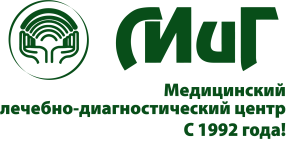 Дорогой клиент!В связи с разработкой мероприятий по повышению качества предоставляемых услуг обращаемся к Вам с просьбой ответить на несколько вопросов.Помогите нам стать лучше. Ваше мнение важно для нас!Вы обратились в данный медицинский центр?к врачу-специалисту (терапевт, кардиолог, невролог, офтальмолог, другой)для обследования, диагностики (УЗИ, анализы, другое)медицинский осмотриноеВы записались на прием к врачу?по телефону медицинского центра при личном обращении в регистратуру через официальный сайт медицинского центрачерез мобильное приложение «Медицинский помощник. Пациент»Насколько легко Вам  удалось записаться на прием к врачу каким-либо вышеперечисленным способом?легко сложноВы удовлетворены работой и отношением сотрудников регистратуры данного медицинского центра?данетВам удалось записаться на прием к врачу (получили информацию с указанием времени приема и ФИО специалиста) при первом обращении в медицинский центр?данетВрач принял Вас в установленное по записи время?данетСколько времени Вы ожидали приема в очереди?не пришлось ожидать в очереди, посетил(а) врача в назначенное время по записипришлось ждать в очереди около _____ минут(ы)Удовлетворены ли Вы отношением врача к Вам (профессионализм, компетентность, адекватность методов диагностики и лечения, искреннее желание помочь пациенту, заинтересованность в результатах, доброжелательность)? данетВо время приема врач достаточно понятно и доступно разъяснил Вам рекомендации по лечению, профилактике Вашего заболевания и ответил на все вопросы?данетВы остались довольны результатом лечения?данетПожалуйста, оцените по шкале от 0 до 10, насколько вероятно, что Вы порекомендуете наш медицинский центр другу или коллеге? *Оцените качество услуг нашего медицинского центра *Насколько Вам было комфортно в нашем медицинском центре? *Что Вам понравилось в работе нашего медицинского центра? *Что Вам не понравилось в работе нашего медицинского центра? *Какие изменения Вы бы предложили для улучшения работы нашего медицинского центра? *Пожалуйста, оцените по шкале от 0 до 10, насколько вероятно, что Вы обратитесь в наш медицинский центр еще раз? *Благодарим Вас за участие!Не рекомендую012345678910РекомендуюНизкое12345ВысокоеНекомфортно12345КомфортноБольше не обращусь012345678910Обращусь еще раз